Администрация городского округа муниципального образования «город Саянск»ПОСТАНОВЛЕНИЕ В связи с кадровыми и структурными изменениями, руководствуясь ст. 16, 16.1, 20 Федерального закона от 06.10.2003  № 131-ФЗ «Об общих принципах организации местного самоуправления в Российской Федерации», Законом Иркутской области от 24.07.2008 № 63-оз «О наделении органов местного самоуправления отдельными областными государственными полномочиями в сфере труда», ст. 38 Устава муниципального образования «город Саянск», администрация городского округа муниципального образования «город Саянск»ПОСТАНОВЛЯЕТ:Внести в постановление администрации городского округа    муниципального   образования    «город Саянск» от 06.10.2015  №110-37-919-15 «О  городской межведомственной комиссии по охране труда» (в редакции от 06.10.2015 № 110-37-919-15, от 24.10.2017 № 110-37-1079-17, от 16.04.2018 № 110-37-354-18, от 30.08.2018 № 110-37-870-18, от 17.12.2018 № 110-37-1394-18, от 13.02.2019 № 110-37-154-19, от 21.02.2022  № 110-37-233-22), (опубликованного  в газете «Саянские зори» от 08.10.2015 № 39, от 26.10.2017 №42, от 26.04.2018 №16, от 06.09.2018 № 35, от 20.12.2018 № 50, от 21.02.2019 № 7, от 12.12.2019  № 49, от 03.03.2022   № 8)  следующие изменения: Приложение № 1 к постановлению изложить в редакции согласно приложению к настоящему постановлению.Опубликовать постановление в газете «Саянские  зори» и разместить на «Официальном интернет-портале правовой информации городского округа муниципального образования «город Саянск» (http://sayansk-pravo.ru) и на официальном сайте администрации городского округа муниципального образования «город Саянск» в информационно – телекоммуникационной сети «Интернет».Контроль исполнения настоящего постановления возложить на начальника Управления по экономике.Настоящее постановление вступает в силу после даты его официального опубликования.И.о мэра городского округамуниципального образования«город Саянск»	        А.В. ЕрмаковПриложение к постановлению администрации городского округа муниципального образования «город Саянск»от 18.06.2024№ 110-37-730-24Составгородской межведомственной комиссии по охране трудаПредседатель комиссии:Зайцева Евгения Николаевна - начальник Управления по экономике.Секретарь комиссии:Тукаленко Татьяна Григорьевна – консультант по управлению охраной труда  отдела по труду и Управлению охраной труда Управления экономики.Члены комиссии:Кузнецова Любовь Владимировна – председатель Саянского городского координационного совета профсоюзов;Зацепин Алексей Леонидович - государственный инспектор  отдела по надзору за электрическими сетями и электроустановками Енисейского управления Ростехнадзора (по согласованию);Чикулаева Татьяна Олеговна – начальника отдела надзорной деятельности  и профилактической работы по г. Саянску, г. Зима и Зиминскому району (по согласованию);Крайнева Татьяна Андреевна - руководитель территориального отдела Роспотребнадзора по Иркутской области в г.Саянске, г.Зима и Зиминском районе;Товпинец Татьяна Владимировна - координатор Союза работодателей города Саянска.И.о мэра городского округа        муниципального образования « город Саянск»                                                                               А.В. Ермаков 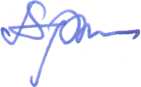 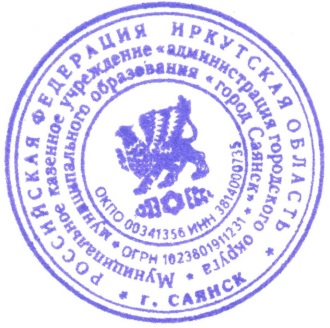 Исп. Тукаленко Т.Г.тел. 5-68-25От18.06.2024№110-37-730-24г.Саянскг.Саянскг.Саянскг.СаянскО внесении изменений в постановление администрации городского округа муниципального образования «город Саянск» от 06.10.2015 №110-37-919-15 «О  городской межведомственной комиссии по охране труда»